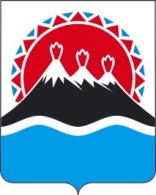 П О С Т А Н О В Л Е Н И ЕПРАВИТЕЛЬСТВА  КАМЧАТСКОГО КРАЯ             г. Петропавловск-КамчатскийПРАВИТЕЛЬСТВО ПОСТАНОВЛЯЕТ:1. Внести в часть 36 приложения к постановлению Правительства Камчатского края от 27.12.2019 № 566-П «Об утверждении Правил формирования, предоставления и распределения субсидий из краевого бюджета бюджетам муниципальных образований в Камчатском крае» изменение, изложив его в следующей редакции:«36. Перечисление средств субсидии в местный бюджет осуществляется на основании заявки органа местного самоуправления о перечислении субсидии, предоставляемой главному распорядителю средств краевого бюджета по форме, установленной Министерством финансов Камчатского края.».2. Настоящее постановление вступает в силу после дня его официального опубликования.Председатель Правительства- Первый вице-губернаторКамчатского края                                                                                 Р.С. ВасилевскийСОГЛАСОВАНО:Исп:Оксана Николаевна ЛебедеваМинистерство финансов Камчатского края42-56-48Пояснительная запискак проекту постановления Правительства Камчатского края «О внесении изменения в приложение к постановлению Правительства Камчатского края от 27.12.2019 № 566-П «Об утверждении Правил формирования, предоставления и распределения субсидий из краевого бюджета бюджетам муниципальных образований в Камчатском крае»Проект постановления Правительства Камчатского края «О внесении изменения в приложение к постановлению Правительства Камчатского края от 27.12.2019 № 566-П «Об утверждении Правил формирования, предоставления и распределения субсидий из краевого бюджета бюджетам муниципальных образований в Камчатском крае» разработан в целях уточнения положения, предусматривающего перечисление средств субсидии в местный бюджет на основании заявки по форме, установленной Министерством финансов Камчатского края.Настоящий проект постановления не подлежит оценке регулирующего воздействия, так как не затрагивает вопросы осуществления предпринимательской и инвестиционной деятельности.Проект постановления Правительства Камчатского края размещен 27.02.2020 на Едином портале проведения независимой антикоррупционной экспертизы и общественного обсуждения проектов нормативных правовых актов Камчатского края (htths://npaproject.kamgov.ru) в срок до 11.03.2020 для проведения независимой антикоррупционной экспертизы. №О внесении изменения в приложение к постановлению Правительства Камчатского края от 27.12.2019 № 566-П «Об утверждении Правил формирования, предоставления и распределения субсидий из краевого бюджета бюджетам муниципальных образований в Камчатском крае»Министр финансовКамчатского края С.Л. ТечкоНачальник Главного правового управления Губернатора и            Правительства Камчатского края                              С.Н. Гудин 